Marketing Ch. 6 Key Concepts WS  KEY                                      Name:________________________________Hour:____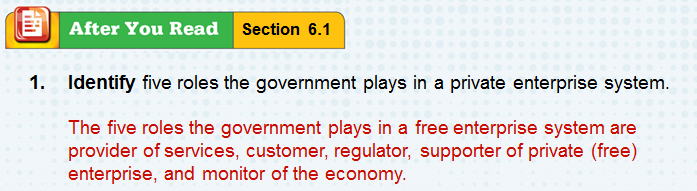 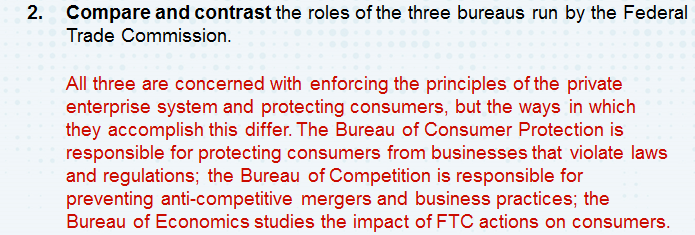 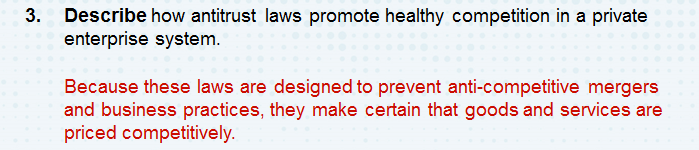 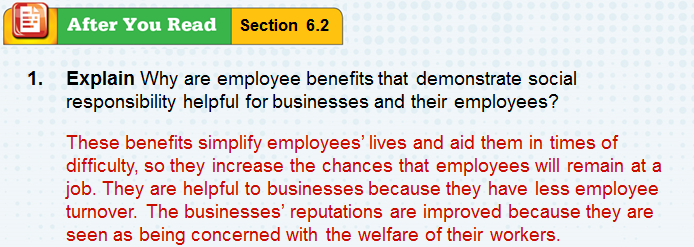 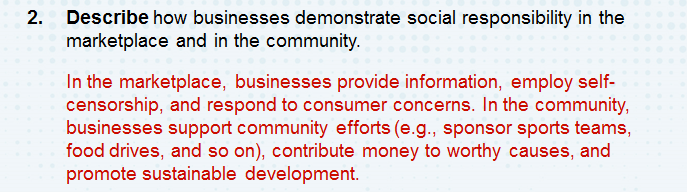 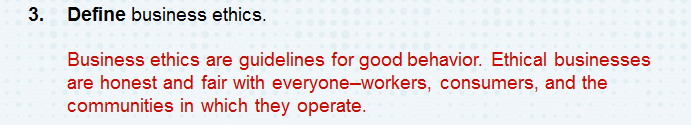 